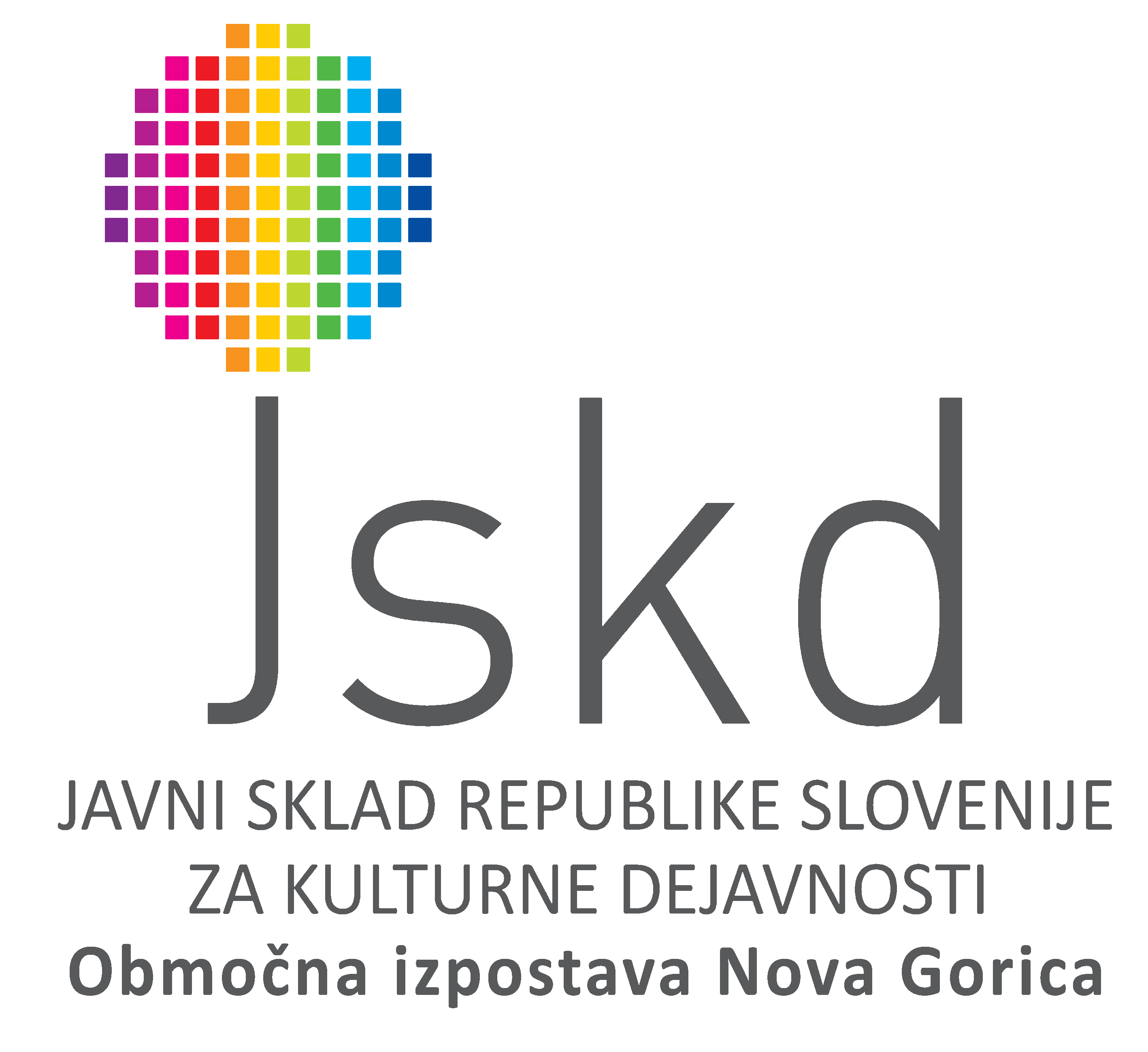 PRIJAVNICAJesenska delavnica kreativnega pisanja s Tamaro BabićIme in priimek Naslov v celoti (ulica, številka, pošta) Leto rojstva                                          poklicMobilni telefon/telefon: E-naslovČlan/ica društva Plačnik kotizacije (označi): 	SAM/A   	DRUŠTVO/USTANOVA/ŠOLA/DRUGIPlačilo:                  - v celoti                 - 2 obroka                       Društvo/ustanova/šola/drugi Naslov v celoti (ulica, številka, pošta) Telefonska številka                                            E- naslovAli ste davčni zavezanec? (označi)	 	DA 		NEDavčna številkaKraj in datum:                                                                                Podpis:Delavnica bo izvedena v skladu s strokovnimi priporočili Nacionalnega inštituta za javno zdravje. 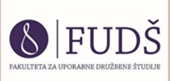 